Сценарий проведения праздника, посвященного 90-летию образования Тахтамукайского района и дня образования Республики Адыгея «Родина наша - наш общий дом»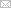 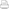 Сценарий проведения праздника, посвященного 90-летию образования Тахтамукайского района и дня образования Республики Адыгея «Родина наша - наш общий дом»сценарий развлечения, посвященный ко дню республики для детей подготовительной к школе группы.Зал празднично украшен. На центральной стене висят флаг и герб Республики Адыгея. Дети выходят под музыку в зал и становятся полукругом   и исполняют песню «Шlукъеблагъ».Песня «Шlукъеблагъ» сл. Р. Махоша, муз. Ю.Чирга. 7 и 8 группаВедущий 1: Шlумафэшlу! Здравствуйте, дети! Сегодня мы с вами собрались в этом зале, чтобы праздновать день рождение Руспублики Адыгея.Адыгея - родина моя! 
Милая, красивая земля. 
Многие народы здесь живут. 
Между ними дружба и уют. 
Жизнь свою я здесь прожить хочу! 
Адыгею - родину - люблю!В начале праздника послушаем гимн Адыгеи. Дети встают.Звучит гимн Адыгеи.Дети садятся.Воспитатель: Прозвучал гимн Адыгеи. Музыку к гимну написал композитор У. Тхабисимов, а слова написал И.Машбаш. У каждой страны и республики есть свои символы – флаг и герб. Посмотрите на флаг Адыгеи. Государственный флаг Республики Адыгея представляет собой прямоугольное полотнище зелёного цвета, на котором изображены двенадцать золотых звёзд и три золотые перекрещённые стрелы, направленные наконечниками вверх. Какие цвета есть на флаге? Дети: Зеленый. Воспитатель: Зеленый цвет на флаге символизирует жизнь, вечность, а также одну из природных особенностей республики, в которой почти 40 процентов территории занимают леса. Воспитатель: Что еще есть на флаге? Дети: Звезды и стрелы. Ведущий: 12 звёзд означают  12 черкесских племён, а 3 стрелы — 3 древнейших адыгских княжеских рода. Три перекрещённые стрелы обозначают их единство. Ведущий: Молодцы, ребята, а давайте-ка сейчас поиграем в игру.Игра «Собери флаг»Ведущий: Ребята, Родина для каждого человека дорога, любима, только на Родине человек бывает по - настоящему счастлив. Послушайте стихи о любви к Родине.Дети читают стихи о РодинеАдыгея, моя АдыгеяВоспитатель: Адыгея – многонациональная республика. Здесь в дружбе и в согласии проживают адыги, русские, армяне, дагестанцы и все они по праву считают Адыгею своей Родиной. И песня, которая сейчас прозвучит, конечно же про дружбу.Дети исполняют песню «Лестница дружбы» сл. Ю.Чирг ,муз.Д. Чуяко. 8 группаВоспитатель: Как называется главный город  – столица Адыгеи? Дети: Майкоп.Воспитатель: Скажите, пожалуйста, как называется наш поселок? Дети: Энем. А как называется наш район? Дети: Тахтамукайский район. Воспитатель: В этом году наш район отметил свой юбилей. Сколько лет району исполнилось? Дети: 90 лет.Ведущий: Вот и наши ребята решили подарить нашему району танецТанец «Девичий танец» 8 группаВедущий: А также ребята выучили стихи, чтобы поздравить наш район «Сыфэгушlо сихэку» автор Хьадэгъэлlэ А.«Си Адыгей» автор Дж. Чеуж«Адыгея моя» Ю.ЧиргВоспитатель: Наша республика богата не только красивыми городами, но и зелеными лесами, широкими полями, глубокими, чистыми озерами и реками где проживают, множество различных зверей и птиц. Я вам сейчас загадаю загадки про зверей живущих в наших лесах, а вы ответите на адыгейском языке.Загадки про зверей.Воспитатель: Молодцы, ребята, отгадали все загадки.Наш праздник продолжает веселый танец.Ребенок: По светлой дороге мы идем,Вокруг веселье, песни, смех.Ты Родина дружбы и добра,Моя Адыгея – ты лучше всех!Дети в костюмах разных национальностей исполняют танец: «Дружба народов» 7 и 8 группаВоспитатель: У каждого народа есть своя культура – песни, танцы, игры. Давайте поиграем в русскую народную игру «Ворота».Дети играют в игру «Ворота»Танец «с платками».Воспитатель: В любой аул и утром и под вечер,Усталый путник, смело заезжай,И ждет тебя приветливая встреча:Гостеприимен наш кавказский край.Ни времени, ни сил не пожалей-ка,Зайди и не спеши к своим делам.Ты скажешь мне, мой гость:- Салам алейкум!- Аллейкум, - отзовусь тебе – салам!А сейчас послушаем песню, которую подготовили дети старшей группы.Песня «Мой аул» сл. К. Жане, муз. У. ТхабисимоваВедущий:Ребенок: «Моя Адыгея» автор неизвестен                   «Сихэку» автор Пэрэныкъо М.                    «Знамена дружбы» автор Чирг Ю.                    «Адыгея моя» Чирг Ю.           Дети встают полукругом.Дети исполняют песню «У адыгов обычай такой» 7 группаВоспитатель: Ребята, наш праздник, посвященный ко дню рождения республики Адыгея подходит к концу. Мы пожелаем нашей республике стать еще благополучней, краше и богаче. А мы будем любить и беречь её.